Sample colors shown may be affected by the type of monitor or printer used.EC0-002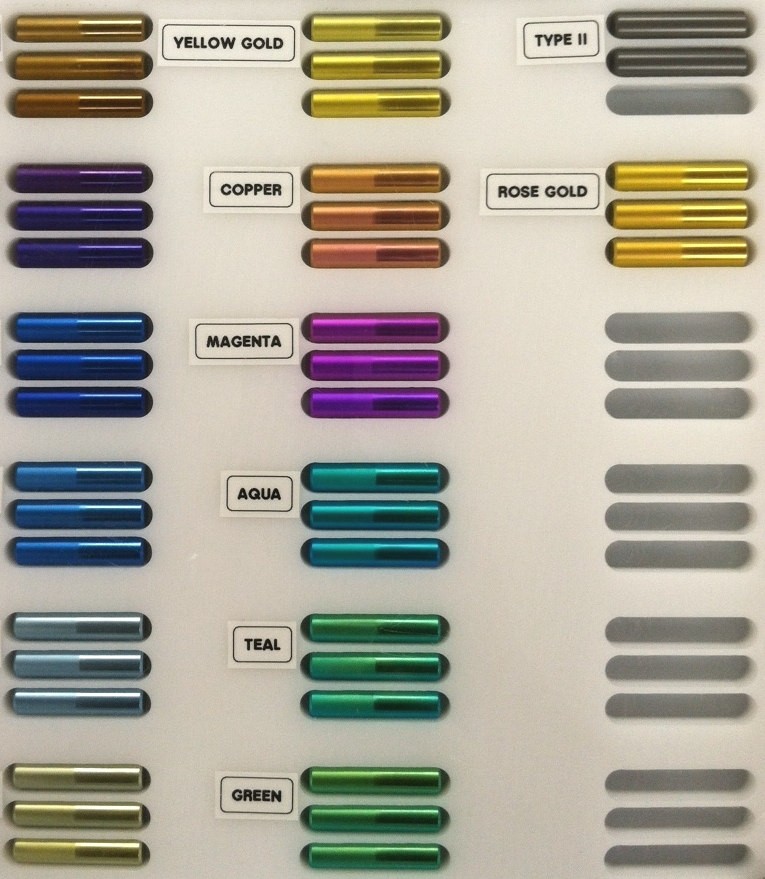 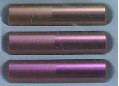 BronzeEC0-003PurpleEC0-004Dark BlueEC0-005Medium BlueEC0-014light BlueEC0-006SeafoamEC0-011GreenColors with Red Text are not available with CP Grade 2 TitaniumFor the full spectrum of colors useGrade 5, 6Al-4V Titanium